YAYASAN PENDIDIKAN PRIMA SWARGA BARAAkte notaris : NURLEILA, SH. M.Kn. NO. 23, TANGGAL 11 Oktober 2019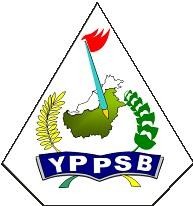 Jalan DR. Soetomo, Komplek PT. Kaltim Prima Coal, Sangatta 75611, Kabupaten Kutai Timur, Kalimantan TimurTelp. (0549) 21060/21061/521222 Fax : (0549) 21629PENERIMAAN PESERTA DIDIK BARU (PPDB) YPPSB TAHUN PEMBELAJARAN 2022/2023YPPSB membuka Penerimaan Peserta Didik Baru untuk jenjang TK A, TK B, SD Kelas I,  SMP Kelas VII dan Murid Pindahan Tahun Pembelajaran 2022/2023. Berikut informasi Penerimaan Peserta Didik Baru  Tahun Pembelajaran 2022/2023A. 	Persyaratan Usia Calon MuridCalon murid TK A telah berusia 4 tahun dan TK B telah berusia 5 tahun pada tanggal 1 Juli 2022 Calon murid SD kelas 1 telah berusia paling rendah 6 tahun pada tanggal 1 Juli 2022 sesuai Peraturan Menteri Pendidikan dan Kebudayaan Republik Indonesia  No.1 Tahun 2021. Usia murid di atas dibuktikan dengan membawa akta kelahiran asli bagi yang mendaftar dengan cara offline (langsung), dan melampirkan scan akta kelahiran asli bagi yang mendaftar lewat online dan saat mulai pembelajaran tatap muka membawa dan menunjukkan akta kelahiran asli.Asal Orang Tua MuridDependent PT KPC dan YPPSB Bisa mendaftar untuk jenjang TK A, TKB, SD kelas I, SMP Kelas VII dan murid pindahan kelas II – V SD dan Kelas VII SMPKaryawan PT KPC permanen dengan masa dinas sekurang-kurangnya 3 bulan atau karyawan YPPSB permanen.Telah merelokasi keluarganya atas sepengetahuan perusahaan atau yayasan bagi karyawan yang Tempat Penerimaan Bekerja (POH) di luar Sangatta.Calon murid  adalah anak karyawan dalam tanggungan PT KPC atau YPPSB (Maksimal 3 anak).Persyaratan khusus murid pindahanMemiliki NISN (Nomor Induk Siswa Nasional) dari sekolah sebelumnyaTelah dinyatakan naik kelas ke jenjang berikutnya.Melengkapi administrasi :Mengisi formulir A (pendaftaran).Mengisi formulir B (pemotongan gaji per bulan untuk SPP).Non Dependent PT KPC, Fixed Term, dan Kontraktor PT KPC Bisa mendaftar untuk jenjang TKA, TKB, SD Kelas I, SMP Kelas VII dan murid pindahan kelas II – V SDMelengkapi administrasi :Mengisi formulir pendaftaranMengisi formulir kesediaan membayar SPPMengisi formulir keterangan pekerjaan orang tuaMengisi formulir surat pernyataan orang tua murid (Kelanjutan Pendidikan di YPPSB) Bersedia membayar biaya pendidikan sesuai dengan yang telah ditentukan YPPSB Persyaratan khusus murid pindahanMemiliki NISN (Nomor Induk Siswa Nasional) dari sekolah sebelumnyaTelah dinyatakan naik kelas ke jenjang berikutnya.Kontraktor PT KPC yang dimaksud adalah Kontraktor PT KPC yang mempunyai kontrak jangka panjang dengan PT KPCCalon murid yang diterima  pada jenjang SD akan ditempatkan di SD YPPSB 3.Keputusan penerimaan calon murid ditentukan sepenuhnya oleh panitia penerimaan murid baru berdasarkan kebijakan dan/ atau peraturan yang ditetapkan oleh YPPSB.Jika hasil observasi saat daftar ulang calon murid memerlukan perhatian khusus, orang tua bersedia mengikuti aturan yang berlaku di YPPSBJika hasil tes potensi calon murid tidak memenuhi standar YPPSB, orang tua bersedia  mengikuti peraturan yang berlaku di YPPSBHanya pendaftar yang memenuhi persyaratan yang akan dilayani.  Jadwal Kegiatan Penerimaan Peserta Didik Baru Calon Murid YPPSB Cara Pendaftaran PPDB YPPSB 2022/2023 Online (Daring)	PPDB Online (daring) dilakukan melalui  website YPPSB dengan alamat website: ppdb.yppsb.id Langsung	PPDB dilaksanakan secara langsung disesuaikan dengan kondisi covid-19 mematuhi protokol Covid-19  dengan tahapan sebagai berikut:Orang tua mengambil formulir dan kelengkapan administrasi yang lain di tempat yang telah disediakan.Orang tua mengisi dan mengembalikan formulir disertai dengan kelengkapan berkas di tempat pendaftaran.Alamat pendaftaran: Primabaca Perpustakaan YPPSB Jl. Dr. Soetomo S.03 Komp. PT. Kaltim Prima Coal, Swarga Bara, Kutai Timur. Hari Senin – Sabtu pukul 08.30 – 13.30 WitaKhusus Asal Murid TK B YPPSB dan Murid SD YPPSB (1,2 dan 3) Kelas VIKhusus asal murid TK B YPPSB yang akan mendaftar kelas 1 SD YPPSB,  dan murid SD YPPSB (1,2, dan 3) kelas VI yang akan mendaftar ke SMP YPPSB pendaftaran akan dibantu oleh unit sekolah asalnya.Informasi lebih lanjut dapat menghubungiPusat Informasihttps//: ppdb.yppsb.idEmail : ppdb@yppsb.idHP. 08125838689 (Imam Hanafi)TK YPPSB Telepon : (0549) 521802Hp: 085349597901 (Setianingsih)SD YPPSB Telepon : (0549) 521801Hp. 087890533390 (Kartika Sari)Hp. 08125305233 (Sri Nayati)Hp. 081250609168 (Agnes Ambarwulan Setyorini)SMP YPPSBTelepon : (0549) 521801Hp. 081359175101 (Nur Maulidina)Demikian pemberitahuan ini kami sampaikan, atas perhatian dan kerjasama yang baik kami ucapkan terima kasih .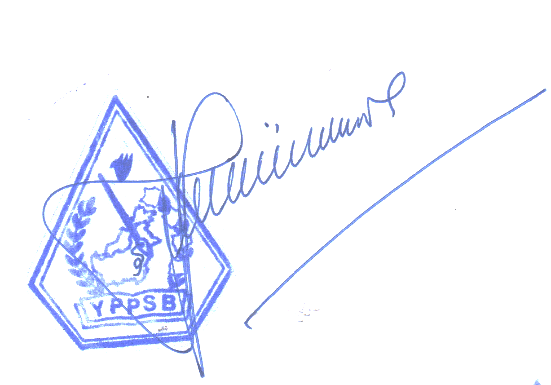 Hormat kami,Syafi’i, M.PdMgr. RSP YPPSBNoAgenda KegiatanWaktu Pelaksanaan1Pendaftaran PPDB 10 Januari – 12 Februari 20222Tes Potensi untuk murid TK A, TKB ,Murid kelas I SD, dan kelas VII SMP yang berasal dari luar YPPSB (Kondisional mempertimbangkan pandemi Covid-19)19 Maret 20223Pengumuman PPDB 26 Maret 20214Pembagian Sekolah/Kelas 2 Juli 20225Hari Pertama Masuk Sekolah Tahun Pembelajaran 2022/202311 Juli 2022